Honor Cord Order FormPi Omega Pi Honor SocietyNow you have the chance to wear an honor cord especially made for Pi Omega Pi members.  The honor cords are made of the highest quality materials and with the honorary colors gold/silver/royal blue.Place your order today in time for graduation.  Let everyone know how proud you are to be a member of Pi Omega Pi Honor Society.You Deserve The Honor!Date :Schoen Trimming & Cord Co., Inc.Charter Name:151 West 25th StreetNew York, NY 10001Sponsor:Toll Free: 1-877- TASSELS(1-877-827-7357)University:Phone: 212-255-3949Fax: 212-924-4945Address:Email: schoentrims@aol.comCity:Order will be billed after shipping.Minimum order is one dozen.State:                                              Zip: Estimated delivery is one week.Telephone:Please add $10.00 for S/H.e-mail:Method of Payment:Purchase Order #Attn:123 Double Honor Cord IntertwinedCC # Colors: Gold/Silver/Royal BlueExp. Date:Quantity                          Price/Unit                            TotalBilling AddressZip Code: ____________   @ $ 60.00 Dozen                   $CVV Number(3 Digits Back of Card)                                              Plus S/H                   $ 11.00Name on Card                             TOTAL                 $       Phone Number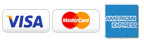 